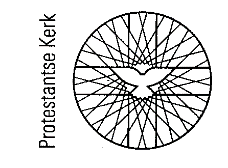 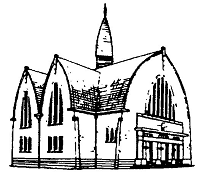 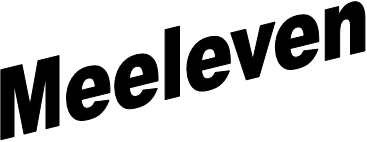 Kerkblad van de PKN-gemeente Noorderkerk inNieuw-Amsterdam/Veenoord                                                                             2022 januari                                                                                                                                                                                      Nummer 1. De diensten zijn ook te volgen op :   Kerkomroep.nl                                                                                Bericht betrefd: De NieuwsbriefDeze is iedere week op de website van de Noorderkerk te lezen op,Noorderkerk.infoDegenen de nieuwsbrief rechtstreeks willen ontvangen kunnen hun mailadres doorgeven aan de scriba. scriba@noorderkerk.infMeditatieIk ga op reis en ik neem mee….Lezen: Genesis 12:1-9‘Ik ga op reis en ik neem mee….’ is een leuk spelletje om je geheugen te trainen en een zo lang mogelijke rij te onthouden van allerlei voorwerpen die je meeneemt op vakantie: pyjama, tandenborstel, wandelschoenen en ga zo maar door. Het jaar 2022 is al een eindje op weg en misschien heeft u een lijstje gemaakt van wat u uit het vorige jaar mee hebt genomen of wat u in 2022 wilt realiseren. Wat heb je voor de reis door 2022 allemaal nodig? En misschien is er ook al wel iets wat u graag van uw lijstje zou willen schrappen. In Genesis 12 treffen we Abraham. Een grote reis lag voor hem. Hij werd door God geroepen om het land waar hij vertrouwd mee was te verlaten en te gaan naar een onbekend land dat God hem zou wijzen. Hij had geen landkaart. Hij wist niet wat hij onderweg tegen zou komen, of hij vruchtbare grond voor zijn vee zou vinden of waar hij zou overnachten. Toch gaat hij op weg, omdat God het tegen hem gezegd heeft. Hoe durfde Abraham het aan om die lange onbekende tocht te beginnen? Hij gaat op reis en hij neemt de belofte van God met zich mee. God heeft hem beloofd dat hij niet alleen hoeft te gaan. God zelf gaat met hem mee en zal hem tot een groot volk maken. God zal van Abraham een gezegend mens maken. Met die belofte durft Abraham de reis te beginnen. Wat zijn de bemoedigingen uit de bijbel soms eenvoudig! Wij maken het vaak zo moeilijk, maar eigenlijk is de boodschap van dit verhaal - dat helemaal aan het begin van de bijbelse geschiedenis staat - in een notendop dat je met vertrouwen op God op weg kunt gaan. Ik hoop dat dat vertrouwen (een ander woord voor geloof is vertrouwen) in u leeft als een vaste kracht. Soms heb ik het gevoel dat we op een kruispunt staan in de samenleving. De vanzelfsprekende voorspoed en vrede van de afgelopen decennia in onze Westerse samenleving zijn niet meer zo vanzelfsprekend. Voor de kerk geldt dat ook. We nemen veel waardevols mee uit het verleden. Maar het is nu ook zeer de vraag wat we meenemen de toekomst in. Meer dan ooit is de weg onbekend, kunnen we haar met al onze kennis niet uittekenen. Dan rest ons de innerlijke weg, de weg naar binnen, waar de Heilige Geest in ons woont. God is ons nabij in onze vragen, in onze vreugden, in ons verdriet, in het onbekende van de toekomst. Hij woont in ons. De toekomst, die van de kerk en die van ons persoonlijk, is van Hem.Abraham betrad met Gods hulp een volkomen onbekende route. Die uitdaging ligt er ook voor ons: om in het volste vertrouwen op God de onbekende wegen te gaan.Ds. Elly van der Meulen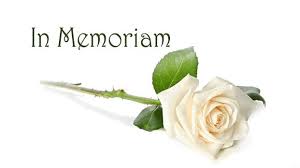 Lammie Wanders – Prins 24 maart 1930 – 10 december 2021 Mevrouw Wanders heeft de leeftijd van de zeer sterken bereikt. Geboren in Zwartemeer en de laatste jaren doorgebracht in de Zorgvilla: met daartussen een heel leven. ‘Weest in geen ding bezorgd’, stond op de kaart: een tekst uit Filippenzen 4, waar ook gezegd wordt: ‘Verheugt u’. In een paar versregels weet Paulus daarmee uitersten in een mensenleven bij elkaar te brengen: je verheugen…. En je zorgen maken…..  Zo worden deze teksten omdat ze zo menselijk zijn, zo uit het leven gegrepen, teksten om je mee te voeden, je aan op te trekken en er kracht uit te putten. Met deze teksten herdachten we het leven van mevrouw Wanders in de kerk van Erica. Eén van haar zoons sprak een mooi In Memoriam uit, er was muziek en zang. Een troostvolle dienst waarin een lang leven met dankbaarheid werd herdacht. Een leven waarin ups en downs waren. Ze was 14 toen ze in Groningen bij een boer aan het werk ging. Een bepalende periode in haar leven, omdat ze behandeld werd als tweederangs burger. Tot op hoge leeftijd kon ze dat niet vergeten, maar ook niet vergeven. Op haar 24e trouwde ze met Hendrik Lucas Wanders en kwam op Erica te wonen. Het gezin had het in materieel opzicht niet breed, maar het was wel een liefdevol en warm gezin. Voor haar had het leven een vast ritme en indeling, waarin er gewerkt werd voor het gezin: strijken, poetsen, koken, ramen lappen, kokosmatten er elke vrijdag uit en aan de waslijn,….Ook de opbrengst van de groentetuin bracht veel werk met zich mee: alles werd geweckt. Koken en eten voorbereiden was echt haar ding.Een dramatisch dieptepunt was de dag waarop haar man werd opgenomen in de Bleerinck te Emmen. Ze bezocht haar man daar  trouw met de taxi, ondanks dat ze slecht ter been was. Maar het was ook een moeilijke periode. We begroeven haar in de periode van Advent. In de Adventskalender stond op haar sterfdag het volgende gedicht van L.J. Parlevliet:Leef met aandacht,Dicht bij je hart.Val niet uiteen.Blijf in de buurt van het kwetsbare leven.Leef de dag van vandaag.Bekeer je tot het alledaagse,De zorg voor elkaar,Een goed woord.Luister om te zien.Een moeder met de armen om haar kind.Wieg het in het ogenblik.Dat is het wonder.God met ons.Het is zo dichtbij.Het verwoordt de wens van mevrouw Wanders voor haar kinderen en (achter)kleinkinderen. Mogen de woorden van dat gedicht met haar nabestaanden meegaan.Ds. Elly v.d. Meulen       Jacobje  Geesje Meerlo                     Coby31 mei 1941 – 22 december 2021Na een kortstondig ziekbed overleed Coby Meerlo, een vertrouwd gezicht uit onze gemeente, bekend uit de kerk en een trouwe bezoeker van het koffiedrinken in de Welput. ‘In vol vertrouwen in haar Heiland en Heer overleden’, stond op de kaart, met daarbij de afbeelding van twee gevouwen handen. Ze spreken van een leven met het geloof waarin je je in alle eenvoud overgeeft aan God. Zo stond Coby in het leven, als een gelovig mens die wist waar ze naartoe ging: naar God de Heer, haar Schepper. In de beleving van Coby ging ze ook naar haar zus Hennie, met wie ze eigenlijk heel haar leven gedeeld heeft, tot Hennie negen jaar geleden overleed.  Coby was de jongste in een gezin van zeven kinderen. Het gezin woonde aan de Marchienewijk, waar ze later met zus Henny voor haar ouders zorgde. Toen zus Henny ziek werd en niet meer goed voor zichzelf kon zorgen, zorgde Coby voor haar. Ze verrichtte veel werk om het Henny zo goed mogelijk naar de zin te maken. Toen Henny wegviel, redde ze zich  wonderwel in Oldersheem, al waren de laatste jaren wel jaren van meer eenzaamheid: Corona, het restaurant dat dichtging, afnemende gezondheid waren daaraan debet. Tussen Kerst en Oud en Nieuw hebben we haar leven in dankbaarheid herdacht. We stonden stil bij psalm 23, waar wordt gesproken over de Heer die als een Herder is. Hier in Drenthe kunnen we ons daar wel iets bij voorstellen: zo’n schaapskudde die op de heide loopt of in het Bargerveen. Met een herder, die soms voorop loopt, soms tussen de kudde en soms erachteraan. Maar altijd oplettend, ieder schaap van de kudde in het oog hebbend. De herder moet ervoor zorgen dat de schapen niets overkomt, dat ze genoeg te eten hebben en dat ze ’s avonds weer veilig in de schaapskooi komen. Coby was een schaapje van de kudde. De Heer heeft voor haar gezorgd. God is immer dezelfde: de God van alle eeuwen staat boven ons leven. Hoe zou Hij die voor ons zorgt, ook niet de kracht geven voor iedere nieuwe dag? Die kracht voor iedere dag wens ik toe aan de zus en zwager van Coby, die haar nu moeten missen. Ds. Elly v.d. MeulenOverledenMevr L. Wanders – Prins  91jrMevr J.G. Meerlo   80jrBericht van uw predikantBeste gemeenteleden,In wat voor een bijzondere tijd leven we. Er is veel aan de hand in de wereld. Grote ontwikkelingen die invloed hebben op het dagelijks leven van gewone mensen. We horen over jongeren op het MBO en HBO die al lange tijd niet normaal naar school konden en lijden onder depressies en eenzaamheid. We horen van ondernemers die het water aan de lippen staat. We horen van eenzaamheid en uiteenvallen van groepen. Dit alles heeft ook invloed op de geloofsgemeenschappen. We moeten extra ons best doen om elkaar niet uit het oog te verliezen. Het spek op de botten is wel een beetje op, ook in de kerk. En waar het spek er niet meer op zit, loop je het risico het koud te krijgen.Toch houd ik goede hoop. Het lijkt alsof het einde van de tunnel in zicht is. Maar vooral houd ik goede hoop omdat de kerk niet van ons is, maar van Christus de Heer. Hij stuurt het schip van de kerk. Al weten we niet welke kant het op zal gaan. Laten we in de tussentijd proberen elkaar in het oog en in het hart te houden en te zoeken naar mogelijkheden om het gemeenteleven weer meer open te laten gaan. Voor ieder die deze periode moeilijk vindt, die zo graag  weer naar normaal wil, die zakelijke zorgen heeft, die de eenzaamheid voelt en voor wie de dagen lang zijn: ik wens u veel lieve, belangstellende mensen om u heen. Maar vooral de liefde van onze Heer, die alle verstand te boven gaat. KerkbalansBij dit Meeleven vindt u de envelop voor de Kerkbalans. Met grote dankbaarheid kijken we terug op de Dankdagcollecte en de bereidwilligheid van u als gemeenteleven om daar ruimhartig aan te geven. Dat stemt dankbaar en hoopvol. Dat ondanks het feit dat zoveel in het gemeenteleven niet door kan gaan u het toch belangrijk vindt. In dat vertrouwen beveel ik ook de Kerkbalans hartelijk bij u aan.BijbelleesgroepIn februari doen we weer een poging om de draad op te pakken. Ieder eerste dinsdag van de maand lezen we een Bijbelgedeelte, onder het genot van een kop koffie. Van 10.00 – 11.00 uur: iedereen is welkom. De eerstvolgende keer is op dinsdag 1 februari. Graag eigen bijbel meenemen. Ds Elly v.d. MeulenVan de KerkenraadDe kerkenraad vergaderde op maandag 17 januari. De volgende punten kwamen aan de orde: Kerk weer openOp het moment van vergaderen is er net weer een persconferentie geweest. De winkels mogen weer open, de horeca nog niet. Het is de vraag welke lijn de landelijke kerk gaat volgen: die van de winkels of van de horeca en cultuursector? Gelukkig blijkt het eerste. De kerkenraad heeft dan al besloten om weer open te gaan op zondag, voorlopig voor maximaal 50 personen met inachtneming van alle regels en van tevoren opgeven. Nieuwe bijbelvertaling NBGHet Nederlands en Vlaams Bijbelgenootschap heeft de Nieuwe Bijbelvertaling van 2004 herzien. We bespreken of we deze herziene vertaling in de kerkdiensten gaan gebruiken. Het aanschaffen van een grote kanselbijbel is erg prijzig. Deze gaan we niet aanschaffen. Ds. van der Meulen schenkt de gemeente en kleiner exemplaar dat goed als kanselbijbel gebruikt kan worden. Tevens wordt besloten om als kerk lid te worden van het NBG en dit belangrijke werk te steunen. Met het lidmaatschap krijgt de kerk ook online toegang tot alle vertalingen van het NBG, zodat het Beam team ook de herziene vertaling kan gebruiken. 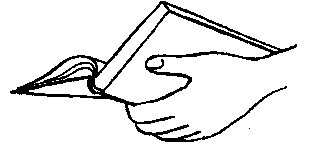 Kerken met VaartKerken met Vaart is bezig met de voorbereidingen van een aantal activiteiten in de aanloop naar Pasen. Natuurlijk weten we niet wat er mogelijk is rond die tijd, maar niks doen is geen optie. Er zijn plannen om op 1 of 2 april een Mini-Mattheüspassion te organiseren. Waarschijnlijk zal deze in de Noorderkerk plaatsvinden. Daarnaast biedt de landelijke kerk de mogelijkheid deel te nemen aan een Passion, die je zelf kunt organiseren. Daar hebben we ons als Kerken met Vaart ook voor opgegeven. Je krijgt een replica van het kruis van de Passion en het is de bedoelding met dit kruis langs alle kerken van Kerken met Vaart te gaan, waar overal een activiteit is. Het geheel wordt afgesloten met een concert. Meer informatie over inhoud en datum (ervan uitgaande dat het door kan gaan) volgt nog.Kerken met Vaart bestuurlijkIn het najaar is er een bijeenkomst geweest met alle moderamina van de Kerken met Vaart onder leiding van de voorzitter van de classis, Henk van Dijk. Daar zijn twee werkgroepen uit voortgekomen:Werkgroep eredienst: deze groep gaat kijken welke (bijzondere) diensten misschien gezamenlijk gedaan kunnen worden. Te denken valt aan Oudejaarsavond, bid- en dankdiensten en Hemelvaart. Omdat de Noorderkerk deze diensten al niet meer heeft, denken wij niet mee in deze werkgroep. Werkgroep pastoraat/fte: deze groep gaat nadenken over hoeveel betaalde predikanten/kerkelijk werkers er in de toekomst voor de Kerken met Vaart nodig zijn/haalbaar zijn. Ds. van der Meulen stopt aan het einde van dit jaar in de Noorderkerk. Ds. Klaassens uit Erica gaat ruim een half jaar later met emeritaat. Deze groep gaat onderzoeken welke mogelijkheden er zijn om samen een predikant/kerkelijk werker te zoeken en hoeveel Fte mogelijk is. Kliederkerk Zondag 16 januari was er een online kliederkerk in de Eben Haëzerkerk in Klazienaveen. Op 20 maart is de Noorderkerk aan de beurt om de Kliederkerk te organiseren. Dat is best spannend, want we hebben het nog nooit gedaan. Het betekent ook dat er dan geen gewone dienst in de Noorderkerk is. U wordt uitgenodigd om bij de Kliederkerk aan te sluiten of een gewone dienst te volgen in de Zuiderkerk (voorganger: ds. Gerda van Vliet) of in één van de andere kerken van Kerken met Vaart. Nadere informatie over de invulling volgt nog via website en Nieuwsbrief. Commissie Duurzame GemeenteDe commissie krijgt steeds meer zicht over de mogelijkheden en onmogelijkheden van ons kerkgebouw. Er is contact geweest met de Stichting Oude Drentse Kerken, er is contact met de gemeente Emmen en met de KKG (een vastgoedspecialist voor kerken). Zodra we genoeg heldere informatie hebben, met cijfers onderbouwd, schrijven we een gemeente-avond uit.Nieuwe ambtsdragersZeer blij zijn we met twee nieuwe ambtsdragers: Niels Feijen voor het bestuur en Peter Vermaas het College van Kerkrentmeesters. Zorgen blijven er: Henk Kreukniet wil stoppen en ds. Elly v.d. Meulen is er nog tot het einde van dit jaar. DiaconieDe diaconie is blij met de hulpdiakenen. Ze doen belangrijk werk. JeugdDe clubs gaan weer opstarten.Dit zijn de belangrijkste punten uit  de vergadering. Ds. Elly v.d. MeulenVan de KerkrentmeestersActie Kerkbalans 2022: Geef vandaag voor de kerk van morgen Bij dit nummer van Meeleven ontvangt u ook de jaarlijkse envelop voor de actie Kerkbalans. Met deze landelijke actie doen ongeveer 2000 kerken mee om geld in te zamelen voor hun kerk. Zonder uw financiële steun kunnen we niet bestaan. Ook in de toekomst – morgen en overmorgen – willen we graag van betekenis zijn voor onze eigen gemeenteleden en voor onze omgeving. We vragen u om uw jaarbijdrage voor de actie Kerkbalans naar draagkracht in te vullen Collecten	     Kerk           Gebouwen             OrgelfondsNamens de Kerkrentmeesters hartelijk dank voor de giften.U kunt uw gift overmaken naar: Noorderkerk Nieuw-Amsterdam/ Veenoord NL11RABO0344402916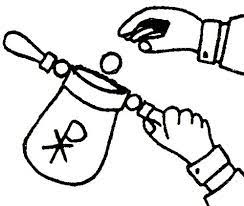 Diaconie  Ingekomen Beste mensen,Langs deze weg wil ik u bedanken voor het medeleven,die ik van u mocht ontvangen tijdens mijn verblijf  het ziekenhuis en mijn verblijf op de ziekenboeg in Oldersheem.Bedankt voor de bezoeken, bloemen, kaarten, enz. die ik mocht ontvangen.Het is fijn te weten dat er aan je gedacht wordt.De jeugdkerk ook  bedankt voor het mooie kerstbakje.Een hartelijke groet, Sien Snippe-Welink                                                                                     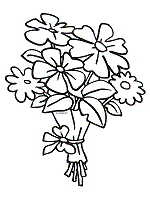 Verjaardagen   Rooster Bezorgen NieuwsbriefRooster Koster  Rooster Bloemendienst    Rooster ontvangst Rooster kinderoppasRooster JeugdkerkRooster KindernevendienstGeen opgave ontvangenRooster Beamer                           beamer          videomixer          camera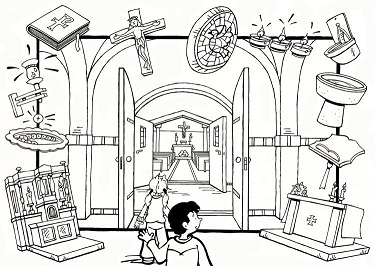                             Ziekenhuizen                   NOORDERKERK NIEUW-AMSTERDAM/VEENOORD Verdere informatie kunt u vinden in het jaarboekjeData voor inleveren kopij Meeleven 2022Inleveren voor	bezorging in de week van:          Bij Anna Oldengarm,  551449 of via mail naar meeleven@noorderkerk.info    DATUM   PredikantCollecten             Bijzonderhedenaanvangdiensten10.00Online Diensten06-febDs. E. van der MeulenWereld DiaconaatKerk en Gebouwen13-febDhr. M. BruinewoudEmmenDiaconie,  KerkGebouwen20-febDs. E. AkkermanHoogeveenDiaconie,  Kerk Gebouwen Viering HA  o.v.b.     27-febDs. R.N. WijnsmaElimDiaconie,  KerkGebouwen06-mrtDs. E. van der MeulenDiaconie,Orgelfonds Zending13-mrtDs. W. Hordijk-v.d. ZwaagAaldenDiaconieKerk en gebouwen Binnenlands  Diaconaat20-mrtDhr. J. van VondelEmmercompascuumDiaconieKerk en gebouwen27-mrtDhr. H.H. VeldHaren DlDiaconie, KerkGebouwen03-aprDs. E. van der MeulenDiaconie, KerkGebouwen28-nov€ 47,80€ 45,3005-dec€ 39,80€ 49,6012-dec€ 55,30€ 61,2619-dec€ 36,24€ 18,24           collecten           collecten           collecten03-mrtMevrE. Jagt - Koopman Karel Palmstr 125/1398704-mrtDhrH. Wanders Schooldijk 1328006-mrtMevrP. Smit - van Oenen Zijtak WZ 599210-mrtMevrH.Kruit - Keep Thorbeckestraat 498011-mrtDhrH. de Vries Veilingstraat 128717-mrtMevrJ. Rabbers - Mepschen Sportlaan 348518-mrtMevrG. Snippe - Welink Karel Palmstraat 1019228-mrtDhrM. Joesten Heemskerkstraat 188105-aprMevrA. Drok - Rabbers Jagerslaan 378428-janM. Aardema04-mrtH. Naber04-febM. Lunenborg11-mrtM. Joesten11-febE. de Groot18-mrtA. Visser18-febJ. Buning25-mrtA. Stevens25-febB. Pals01-aprH. Wanders30-janP. Vermaas06-mrtH. Mulder06-febH. Vos13-mrtR. Rabbers13-febR. Visser20-mrtP. Vermaas20-febKoen Seip27-mrtR. Visser27-febA. Engberts03-aprH. Vos30-janfam. Kreukniet06-mrtfam. Lunenborg06-febfam. Visser13-mrtfam. Stevens13-febMini Setz20-mrtmw. J. Matena20-febmw. Hilly Doek27-mrtfam. Naber27-febmw. A. Drok03-aprfam. Baan30-janfam. Naber06-febfam. Van Noort06-febfam. H. Wanders13-mrtfam. Engberts13-febfam. Stevens20-mrtCorry Baan en Geerte Klok20-febfam. Kuik27-mrtMini Setz / Gé Visser27-febfam. Visser03-aprfam. Velzing30-janrosalien/julia06-mrtLinda Pals06-febIneke Groothuis13-mrtCorry Baan13-febCorry Baan20-mrtIneke Groothuis20-febTheresia Seip27-mrtrosalien/julia27-febCorenna Mennik03-aprTheresia Seip 13-feb Minke 13-mrt Janny 10-apr Liesan 08-mei Ineke30-janArjanArjanNiels06-febPietHaroldJan13-febPeterPeterRené20-febAdaAdaRoald27-febMarcelMarcelJan06-mrtMarkMarkRoald13-mrtPietRoaldNiels20-mrtArjanArjanHarold27-mrtAdaAdaRené03-aprMarcelMarcelRoaldScheperziekenhuisScheperziekenhuisScheperziekenhuisRöpke- ZweersRöpke- ZweersBoermarkeweg 60Boermarkeweg 60Boermarkeweg 60 Jan Weitkamplaan4a Jan Weitkamplaan4a7824 AA Emmen7824 AA Emmen7824 AA Emmen7772 SE  Hardenberg7772 SE  Hardenberg0591-6919110591-6919110591-6919110523-2760000523-276000GGZ Drenthe  AssenGGZ Drenthe  AssenGGZ Drenthe  AssenAleida Kramer’Aleida Kramer’Denneweg 9Denneweg 9Denneweg 9M.v.d. Thijnensingel 1M.v.d. Thijnensingel 19404 LA  Assen9404 LA  Assen9404 LA  Assen7741 GB Coevorden7741 GB Coevorden0592-3348000592-3348000592-3348000524-5260000524-526000GGZ Drenthe  BeilenGGZ Drenthe  BeilenGGZ Drenthe  BeilenIsala KliniekenIsala KliniekenAltingerweg 1Altingerweg 1Altingerweg 1Dr. van Heesweg 2Dr. van Heesweg 29411 LA  Beilen9411 LA  Beilen9411 LA  Beilen8025 AB  Zwolle8025 AB  Zwolle0593-5353500593-5353500593-535350038- 4245000038- 4245000U.M.C.GU.M.C.GU.M.C.GBethesda Bethesda Hanzeplein 1Hanzeplein 1Hanzeplein 1Dr.G.H.Amshoffweg 1Dr.G.H.Amshoffweg 19713 GZ Groningen9713 GZ Groningen9713 GZ Groningen7909 AA Hoogeveen7909 AA Hoogeveen050-3616161050-3616161050-36161610528-2862220528-286222                                Overige Adressen                                 Overige Adressen                                 Overige Adressen                                 Overige Adressen De Horst De Schutse De Schutse De Schutse De SchutseRondweg 97 Schutselaan 26 Schutselaan 26 Schutselaan 26 Schutselaan 267825 TC  Emmen 7741 AP Coevorden 7741 AP Coevorden 7741 AP Coevorden 7741 AP Coevorden0591-228000 0524-512941 0524-512941 0524-512941 0524-512941Zuidermarke De Holdert De Holdert De Holdert De HoldertWilhelminastraat 8 Hondsrugweg 101 Hondsrugweg 101 Hondsrugweg 101 Hondsrugweg 1017811 JA Emmen 7811 AB Emmen 7811 AB Emmen 7811 AB Emmen 7811 AB Emmen0591-228301 0591-228600 0591-228600 0591-228600 0591-228600Oostermarke Weegbree Weegbree Weegbree WeegbreeVeenkampenweg 110 Venkel 6 Venkel 6 Venkel 6 Venkel 67822GW Emmen 7891DZ Klazinaveen 7891DZ Klazinaveen 7891DZ Klazinaveen 7891DZ Klazinaveen0591-658670 0591-571370 0591-571370 0591-571370 0591-571370Holtingerhof De Schans De Schans De Schans De SchansHoltingerbrink 62 Laan v/h Kwekebos 118 Laan v/h Kwekebos 118 Laan v/h Kwekebos 118 Laan v/h Kwekebos 1187812 EX Emmen 7823 LJ Emmen 7823 LJ Emmen 7823 LJ Emmen 7823 LJ Emmen0591-228400 0591-687368 0591-687368 0591-687368 0591-687368Valkenhof De Bleerinck De Bleerinck De Bleerinck De BleerinckBoomvalk 80 Spehornerbrink 1 Spehornerbrink 1 Spehornerbrink 1 Spehornerbrink 17827 HW Emmen 7812 KA Emmen 7812 KA Emmen 7812 KA Emmen 7812 KA Emmen0591-667888 0591-681666 0591-681666 0591-681666 0591-681666VeldmanstichtingHet Drostenhuis Dagelijks LevenHet Drostenhuis Dagelijks LevenHet Drostenhuis Dagelijks LevenHet Drostenhuis Dagelijks LevenIr. Biewengaweg 42Drostenstraat 3Drostenstraat 3Drostenstraat 3Drostenstraat 37765 BG Weiteveen7742BB Coevorden7742BB Coevorden7742BB Coevorden7742BB Coevorden0591-2285000524 851 6820524 851 6820524 851 6820524 851 682ZorgvillaOldersheemOldersheemOldersheemOldersheemLandschapslaan 29Karel Palmstraat 125Karel Palmstraat 125Karel Palmstraat 125Karel Palmstraat 1257844 KE Veenoord7833GV Nieuw- Amsterdam7833GV Nieuw- Amsterdam7833GV Nieuw- Amsterdam7833GV Nieuw- Amsterdam0528-3419650591-5703000591-5703000591-5703000591-57030025-jan25-jan25-janweek vanweek van31-jan31-jan22-mrt22-mrt22-mrtweek vanweek van28-mrt28-mrt17-mei17-mei17-meiweek vanweek van23-mei23-mei23-aug23-aug23-augweek vanweek van29-aug29-aug18-okt18-okt18-oktweek vanweek van24-okt24-okt06-dec06-dec06-decweek vanweek van12-dec12-dec